BALASUBRAMANIAN K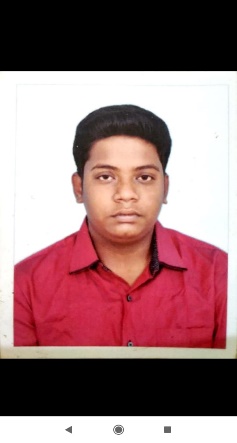 Reg. No: 19MBA0074Address: No:84, MP Sarathi Nagar,Kagithapattarai,Vellore-632012Mobile: 9952827305 E-mail: balasubramanian.2019@vitstudent.ac.inStatement of Purpose / CareerObjective	Statement of Purpose / CareerObjective	Statement of Purpose / CareerObjective	Statement of Purpose / CareerObjective	To secure employment with a reputed company, where I can use my skills and business studies background to the best.To secure employment with a reputed company, where I can use my skills and business studies background to the best.To secure employment with a reputed company, where I can use my skills and business studies background to the best.To secure employment with a reputed company, where I can use my skills and business studies background to the best.Academic QualificationQualificationInstitute NameYear of PassingPercentageMBA (General)VIT University202170.15%UG (BCA)   VIT University201970.03%HSC Holy Cross Matric Hr Sec School201672.91%SSLCHoly Cross Matric Hr Sec School201480.02%Additional Academic Qualification - Professional certificationAdditional Academic Qualification - Professional certificationAdditional Academic Qualification - Professional certificationAdditional Academic Qualification - Professional certificationCourse NameCertified byDuration From-toOutcomeJAVA for BeginnersApril 2017 to August 2017Basics in JavaProgramming in RKnowledge ManagementVITOL – VIT UniversityVITOL – VIT UniversityApril 2020 to May 2020April 2020 to May 2020Basics of R programming from a statistical PerspectiveInternship Project2 MonthsReview Paper – A Study of Trust Management in IOTReview Paper – A Study of Trust Management in IOTReview Paper – A Study of Trust Management in IOTReview Paper – A Study of Trust Management in IOTProjects Pursued (J-Comp)Project titleCourseDurationRailway Reservation SystemHotel management Pharmacy AppCrop Cultivation System Bus Ticket BookingHospital Management SystemHelthcare ManagementSurvey of Customer Waiting Time at Retail storesComparing the Strategy of Laptop Companies Smart Water Level Monitoring Using Iot    Dec2018 to Apr2019                                               Railway Reservation SystemHotel management Pharmacy AppCrop Cultivation System Bus Ticket BookingHospital Management SystemHelthcare ManagementSurvey of Customer Waiting Time at Retail storesComparing the Strategy of Laptop Companies Smart Water Level Monitoring Using Iot    Dec2018 to Apr2019                                               Web DevelopmentOOPS using C++Mobile Application DevelopmentCloud ComputingProgramming in JAVADatabase Management SystemData warehousing and miningBuisness Research MethodsStrategic ManagementJune 2017 to November 2017June 2017 to November 2017June  2018 to November 2018December 2017 to April 2018December 2018 to April 2019Decmeber 2016 to April 2017December 2017 to April 2018October 2019 to December 2019October 2019 to December 2019SkillsTechnicalCC++HTML,CSS,JAVA SCRIPTJAVAANDROID STUDIOLanguage ProficiencyReadWriteSpeakEnglish             Yes          Yes          YesTamil             Yes          Yes          Yes